                      LISTE DES ACTIVITES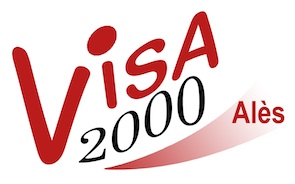 Activités aquatiquesActiv’MémoireDanse CountryDanses du mondeGolfGymnastiqueNatationMarche nordiquePickleballQi GongRandonnéesSwin golfTaiji QuanTir à l'arcTennis de tableInformatiquePeintureMémoire en éveilMéditation* Les créneaux horaires et l’affectation des animateurs sont indiqués sur la fiche Planning activités dans le menu Activités* Les coordonnées des animateurs sont indiquées sur la fiche Animateurs   dans le menu Organisation